Year 2 - Spring 1 - PSHE – Dreams and Goals Learning objectivesPSHE Learning Intention Key Vocabulary InfoI can choose a realistic goal and think about how to achieve it I carry on trying (persevering) even when I find things difficult I can recognise who I work well with and who it is more difficult for me to work with I can work well in a group I can tell you some ways I worked well with my group I know how to share success with other people Proud SuccessAchievement Goal Treasure Dreams ProgressThis unit has a strong focus on inspiring children to set goals for their future. This unit supports children in developing lifelong skills that support children to achieve their goals.Pieces:Goals to Success My Learning Strengths Learning with Others A Group Challenge Continuing Group Challenge Celebrating Our Achievement  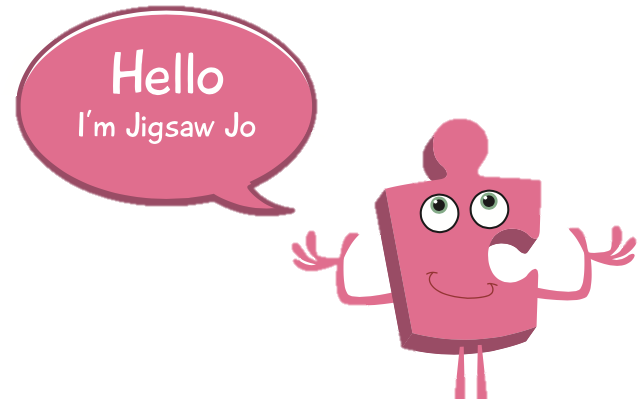 Social and emotional development learning intentionActivities, books and songsThis unit has a strong focus on inspiring children to set goals for their future. This unit supports children in developing lifelong skills that support children to achieve their goals.Pieces:Goals to Success My Learning Strengths Learning with Others A Group Challenge Continuing Group Challenge Celebrating Our Achievement  I can tell you things I have achieved and say how that makes me feel I can tell you some of my strengths as a learner I can tell you how working with other people helps me learn I can work with others in a group to solve problems I can tell you how I felt about working in my group I can tell you how being part of a successful group feels and I can store these feelings in my internal treasure chest Books What We’ll Build The Lion Inside Songs For Me All things bright and beautiful ActivitiesLearn a new dance/song Count to 10 in French Learn how to say ‘good morning’ or ‘good afternoon’ in a new language.  This unit has a strong focus on inspiring children to set goals for their future. This unit supports children in developing lifelong skills that support children to achieve their goals.Pieces:Goals to Success My Learning Strengths Learning with Others A Group Challenge Continuing Group Challenge Celebrating Our Achievement  